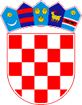 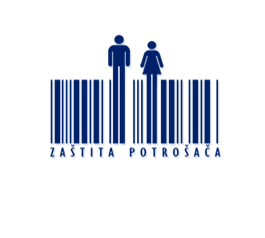 5. Ciklus edukacija namijenjenih udrugama za zaštitu potrošača RH„Alternativno rješavanje potrošačkih sporova – praksa i rezultati“Ministarstvo gospodarstva, poduzetništva i obrta, Kino dvorana15. veljače 2019. godine PROGRAM10:00 – 15:0009:30 – 10:00Registracija sudionika10:00 – 10:15Uvodna riječ: zakonodavni okvir za provedbu alternativnog rješavanja potrošačkih sporova – Anda Kostijal, MINGPO10:15 – 10:35Sud časti Hrvatske obrtničke komore 10:35 – 10:45Pitanja i odgovori10:45 – 11:05Sud časti pri Hrvatskoj gospodarskoj komori 11:05 – 11:15Pitanja i odgovori11:15 – 11:35Centar za mirenje pri Hrvatskoj gospodarskoj komori11:35 – 11:45Pitanja i odgovori11:45 – 12:05Centar za mirenje pri Hrvatskoj udruzi za mirenje12:05 – 12:15Pitanja i odgovori12:15 – 12:45Pauza za kavu12:45 – 13:05Centar za mirenje Hrvatskog ureda za osiguranje13:05 – 13:15Pitanja i odgovori13:15 – 13:35Centar za mirenje „Medijator“13:35 – 13:45Pitanja i odgovori13:45 – 14:05Centar za mirenje Hrvatske obrtničke komore14:05 – 14:15Pitanja i odgovori14:15 – 14:35Podjela Potvrda o sudjelovanju na edukaciji14:35 – 14:45Zajednička fotografija14:45Završetak edukacije i ručak